Iulius Rostas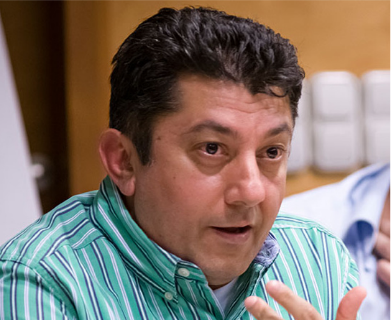 Vesselin Popov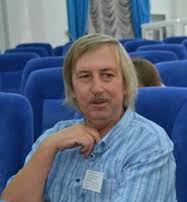 Elena Marushiakova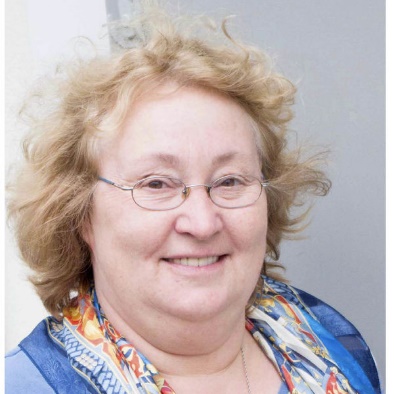 Martin Kovats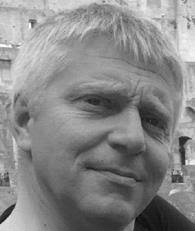 